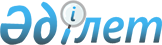 О ходе выполнения Решения Совета глав правительств СНГ о Концепции установления согласованной тарифной политики на железнодорожном транспорте государств-участников Содружества Независимых Государств от 18 октября 1996 годаРешение Совета глав правительств Содружества Независимых Государств от 28 сентября 2001 г.



      Совет глав правительств Содружества Независимых Государств в целях обеспечения выполнения Решения о Концепции установления согласованной тарифной политики на железнодорожном транспорте государств-участников СНГ от 18 октября 1996 года



 



      

решил:




 




      1. Принять к сведению Информацию о ходе выполнения Решения Совета глав правительств СНГ о Концепции установления согласованной тарифной политики на железнодорожном транспорте государств-участников СНГ от 18 октября 1996 года, подготовленную Советом по железнодорожному транспорту государств-участников Содружества совместно с Исполнительным комитетом СНГ и рассмотренную Экономическим советом СНГ (прилагается)


*


.


_____________________________


     


* 


Не публикуется.




      2. Совету по железнодорожному транспорту государств-участников Содружества продолжить работу по совершенствованию согласованной тарифной системы в рамках Тарифного Соглашения железнодорожных администраций (железных дорог) государств-участников СНГ.




      3. Железнодорожным администрациям государств-участников СНГ в целях наращивания товарооборота между государствами-участниками Содружества на основании обращений грузоотправителей (грузополучателей) рассматривать вопросы об установлении экономически обоснованных исключительных тарифов на перевозки отдельных грузов на взаимовыгодных для государств Содружества условиях под конкретные контракты, объемы и маршруты перевозок, в том числе в рамках созданных совместных рабочих групп по тарифным, экономическим и технологическим вопросам.




      4. Отметить, что на фоне наметившейся в 2000 году стабилизации работы промышленности и роста валового внутреннего продукта в государствах складывается сложная ситуация с содержанием подвижного состава в технически исправном состоянии и обновлением его основных фондов, которая может привести к затруднениям в перевозках грузов и пассажиров.



      Просить правительства государств-участников СНГ в трехмесячный срок рассмотреть ход выполнения Решения Совета глав правительств СНГ о Концепции установления согласованной тарифной политики на железнодорожном транспорте государств-участников Содружества Независимых Государств от 18 октября 1996 года, имея в виду продолжить работу по снятию нагрузки на грузовые тарифы, вызванные убыточностью пассажирских перевозок, использованию государственных дотаций, участию каждого государства в инвестировании средств в развитие пограничных переходов, бюджетному финансированию поставок подвижного состава, а также решению других вопросов государственной поддержки железных дорог.




      5. Во изменение пункта 5 Решения Совета глав правительств Содружества Независимых Государств от 18 октября 1996 года поручить Экономическому совету СНГ ежегодно заслушивать и принимать решения по докладу Совета по железнодорожному транспорту государств-участников Содружества и Исполнительного комитета СНГ о ходе выполнения Решения Совета глав правительств СНГ о Концепции установления согласованной тарифной политики на железнодорожном транспорте государств-участников СНГ от 18 октября 1996 года.




      6. Настоящее Решение вступает в силу со дня его подписания.


      Совершено в городе Москве 28 сентября 2001 года в одном подлинном экземпляре на русском языке. Подлинный экземпляр хранится в Исполнительном комитете Содружества Независимых Государств, который направит каждому государству, подписавшему настоящее Решение, его заверенную копию.


За Правительство                        За Правительство




Азербайджанской Республики              Республики Молдова



За Правительство                        За Правительство




Республики Армения                      Российской Федерации



За Правительство                        За Правительство




Республики Беларусь                     Республики Таджикистан



За Правительство                        За Правительство




Грузии                                  Республики Узбекистан



За Правительство                        За Правительство




Республики Казахстан                    Украины



За Правительство




Кыргызской Республики



_____________________________


      Решение не подписано Туркменистаном.

					© 2012. РГП на ПХВ «Институт законодательства и правовой информации Республики Казахстан» Министерства юстиции Республики Казахстан
				